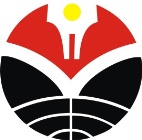 RENCANA PEMBELAJARAN SEMESTERRENCANA PEMBELAJARAN SEMESTERNo. DokumenNo. Dokumen:FIP-UPI-RPS-PSI-01RENCANA PEMBELAJARAN SEMESTERRENCANA PEMBELAJARAN SEMESTERRevisiRevisi:00PELATIHAN DAN PENGEMBANGANPELATIHAN DAN PENGEMBANGANTanggalTanggal:2 Juli 2018PELATIHAN DAN PENGEMBANGANPELATIHAN DAN PENGEMBANGANHalamanHalaman:1 dari 5Dibuat oleh:Dibuat oleh:Diperiksa oleh:Diperiksa oleh:Disetujui oleh:Disetujui oleh:Disetujui oleh:..Anastasia Wulandari, M. Psi., PsikologAnastasia Wulandari, M. Psi., PsikologHelli Ihsan, S.Ag., M.Si.Helli Ihsan, S.Ag., M.Si.Dr. Sri Maslihah, M. Psi., PsikologDr. Sri Maslihah, M. Psi., PsikologDr. Sri Maslihah, M. Psi., PsikologNIP 197802082006042002NIP 197802082006042002NIP. 197509122006041002NIP. 197509122006041002NIP. 197007262003122001NIP. 197007262003122001NIP. 197007262003122001Dosen Pengampu Mata KuliahDosen Pengampu Mata KuliahTPK Dep. PsikologiTPK Dep. PsikologiKetua Departemen PsikologiKetua Departemen PsikologiKetua Departemen PsikologiRENCANA PEMBELAJARAN SEMESTERRENCANA PEMBELAJARAN SEMESTERRENCANA PEMBELAJARAN SEMESTERRENCANA PEMBELAJARAN SEMESTERRENCANA PEMBELAJARAN SEMESTERRENCANA PEMBELAJARAN SEMESTERRENCANA PEMBELAJARAN SEMESTERRENCANA PEMBELAJARAN SEMESTERRENCANA PEMBELAJARAN SEMESTERRENCANA PEMBELAJARAN SEMESTERRENCANA PEMBELAJARAN SEMESTERRENCANA PEMBELAJARAN SEMESTERRENCANA PEMBELAJARAN SEMESTERRENCANA PEMBELAJARAN SEMESTERIdentitas MatakuliahIdentitas MatakuliahIdentitas MatakuliahIdentitas MatakuliahIdentitas MatakuliahIdentitas MatakuliahIdentitas MatakuliahIdentitas MatakuliahIdentitas MatakuliahIdentitas MatakuliahIdentitas MatakuliahIdentitas MatakuliahIdentitas MatakuliahIdentitas MatakuliahNama Departemen/ProdiNama Departemen/Prodi::PsikologiPsikologiPsikologiPsikologiPsikologiPsikologiPsikologiPsikologiPsikologiPsikologiNama MatakuliahNama Matakuliah::Pengembangan   dan PelatihanPengembangan   dan PelatihanPengembangan   dan PelatihanPengembangan   dan PelatihanPengembangan   dan PelatihanPengembangan   dan PelatihanPengembangan   dan PelatihanPengembangan   dan PelatihanPengembangan   dan PelatihanPengembangan   dan PelatihanKode MatakuliahKode Matakuliah::PG413PG413PG413PG413PG413PG413PG413PG413PG413PG413Kelompok Matakuliah*)Kelompok Matakuliah*)::MKUMKUMKDPMKKFMKKFMKKFMKKFMKKPMKKPMKKBobot SKSBobot SKS::2 SKS2 SKS2 SKS2 SKS2 SKS2 SKS2 SKS2 SKS2 SKS2 SKSJenjangJenjang::S1S1S1S1S1S1S1S1S1S1SemesterSemester::PrasyaratPrasyarat::Status (Wajib/Pilihan) *)Status (Wajib/Pilihan) *)::WajibWajibWajibWajibWajibNama dan Kode DosenNama dan Kode Dosen::Anastasia Wulandari, M.Psi.Anastasia Wulandari, M.Psi.Anastasia Wulandari, M.Psi.Anastasia Wulandari, M.Psi.Anastasia Wulandari, M.Psi.Anastasia Wulandari, M.Psi.Anastasia Wulandari, M.Psi.Anastasia Wulandari, M.Psi.25302530Deskripsi MatakuliahMata kuliah ini membahas konsep dasar pelatihan dan pengembangan, perbedaan pelatihan dan pengembangan, analisis kebutuhan meliputi analisis kebutuhan organisasi, analisis kebutuhan tugas dan kebutuhan pegawai, metode pelatihan, prinsip-prinsip pelatihan, evaluasi pelatihanDeskripsi MatakuliahMata kuliah ini membahas konsep dasar pelatihan dan pengembangan, perbedaan pelatihan dan pengembangan, analisis kebutuhan meliputi analisis kebutuhan organisasi, analisis kebutuhan tugas dan kebutuhan pegawai, metode pelatihan, prinsip-prinsip pelatihan, evaluasi pelatihanDeskripsi MatakuliahMata kuliah ini membahas konsep dasar pelatihan dan pengembangan, perbedaan pelatihan dan pengembangan, analisis kebutuhan meliputi analisis kebutuhan organisasi, analisis kebutuhan tugas dan kebutuhan pegawai, metode pelatihan, prinsip-prinsip pelatihan, evaluasi pelatihanDeskripsi MatakuliahMata kuliah ini membahas konsep dasar pelatihan dan pengembangan, perbedaan pelatihan dan pengembangan, analisis kebutuhan meliputi analisis kebutuhan organisasi, analisis kebutuhan tugas dan kebutuhan pegawai, metode pelatihan, prinsip-prinsip pelatihan, evaluasi pelatihanDeskripsi MatakuliahMata kuliah ini membahas konsep dasar pelatihan dan pengembangan, perbedaan pelatihan dan pengembangan, analisis kebutuhan meliputi analisis kebutuhan organisasi, analisis kebutuhan tugas dan kebutuhan pegawai, metode pelatihan, prinsip-prinsip pelatihan, evaluasi pelatihanDeskripsi MatakuliahMata kuliah ini membahas konsep dasar pelatihan dan pengembangan, perbedaan pelatihan dan pengembangan, analisis kebutuhan meliputi analisis kebutuhan organisasi, analisis kebutuhan tugas dan kebutuhan pegawai, metode pelatihan, prinsip-prinsip pelatihan, evaluasi pelatihanDeskripsi MatakuliahMata kuliah ini membahas konsep dasar pelatihan dan pengembangan, perbedaan pelatihan dan pengembangan, analisis kebutuhan meliputi analisis kebutuhan organisasi, analisis kebutuhan tugas dan kebutuhan pegawai, metode pelatihan, prinsip-prinsip pelatihan, evaluasi pelatihanDeskripsi MatakuliahMata kuliah ini membahas konsep dasar pelatihan dan pengembangan, perbedaan pelatihan dan pengembangan, analisis kebutuhan meliputi analisis kebutuhan organisasi, analisis kebutuhan tugas dan kebutuhan pegawai, metode pelatihan, prinsip-prinsip pelatihan, evaluasi pelatihanDeskripsi MatakuliahMata kuliah ini membahas konsep dasar pelatihan dan pengembangan, perbedaan pelatihan dan pengembangan, analisis kebutuhan meliputi analisis kebutuhan organisasi, analisis kebutuhan tugas dan kebutuhan pegawai, metode pelatihan, prinsip-prinsip pelatihan, evaluasi pelatihanDeskripsi MatakuliahMata kuliah ini membahas konsep dasar pelatihan dan pengembangan, perbedaan pelatihan dan pengembangan, analisis kebutuhan meliputi analisis kebutuhan organisasi, analisis kebutuhan tugas dan kebutuhan pegawai, metode pelatihan, prinsip-prinsip pelatihan, evaluasi pelatihanDeskripsi MatakuliahMata kuliah ini membahas konsep dasar pelatihan dan pengembangan, perbedaan pelatihan dan pengembangan, analisis kebutuhan meliputi analisis kebutuhan organisasi, analisis kebutuhan tugas dan kebutuhan pegawai, metode pelatihan, prinsip-prinsip pelatihan, evaluasi pelatihanDeskripsi MatakuliahMata kuliah ini membahas konsep dasar pelatihan dan pengembangan, perbedaan pelatihan dan pengembangan, analisis kebutuhan meliputi analisis kebutuhan organisasi, analisis kebutuhan tugas dan kebutuhan pegawai, metode pelatihan, prinsip-prinsip pelatihan, evaluasi pelatihanDeskripsi MatakuliahMata kuliah ini membahas konsep dasar pelatihan dan pengembangan, perbedaan pelatihan dan pengembangan, analisis kebutuhan meliputi analisis kebutuhan organisasi, analisis kebutuhan tugas dan kebutuhan pegawai, metode pelatihan, prinsip-prinsip pelatihan, evaluasi pelatihanDeskripsi MatakuliahMata kuliah ini membahas konsep dasar pelatihan dan pengembangan, perbedaan pelatihan dan pengembangan, analisis kebutuhan meliputi analisis kebutuhan organisasi, analisis kebutuhan tugas dan kebutuhan pegawai, metode pelatihan, prinsip-prinsip pelatihan, evaluasi pelatihanCapaian Pembelajaran Program Studi (CPPS) – Program Learning Outcome (PLO)P12 : Menguasai dasar-dasar penyusunan & pelaksanaan pelatihan maupun pengembanganKK8 : Menguasai dasar-dasar penyusunan & pelaksanaan pelatihan maupun pengembanganCapaian Pembelajaran Program Studi (CPPS) – Program Learning Outcome (PLO)P12 : Menguasai dasar-dasar penyusunan & pelaksanaan pelatihan maupun pengembanganKK8 : Menguasai dasar-dasar penyusunan & pelaksanaan pelatihan maupun pengembanganCapaian Pembelajaran Program Studi (CPPS) – Program Learning Outcome (PLO)P12 : Menguasai dasar-dasar penyusunan & pelaksanaan pelatihan maupun pengembanganKK8 : Menguasai dasar-dasar penyusunan & pelaksanaan pelatihan maupun pengembanganCapaian Pembelajaran Program Studi (CPPS) – Program Learning Outcome (PLO)P12 : Menguasai dasar-dasar penyusunan & pelaksanaan pelatihan maupun pengembanganKK8 : Menguasai dasar-dasar penyusunan & pelaksanaan pelatihan maupun pengembanganCapaian Pembelajaran Program Studi (CPPS) – Program Learning Outcome (PLO)P12 : Menguasai dasar-dasar penyusunan & pelaksanaan pelatihan maupun pengembanganKK8 : Menguasai dasar-dasar penyusunan & pelaksanaan pelatihan maupun pengembanganCapaian Pembelajaran Program Studi (CPPS) – Program Learning Outcome (PLO)P12 : Menguasai dasar-dasar penyusunan & pelaksanaan pelatihan maupun pengembanganKK8 : Menguasai dasar-dasar penyusunan & pelaksanaan pelatihan maupun pengembanganCapaian Pembelajaran Program Studi (CPPS) – Program Learning Outcome (PLO)P12 : Menguasai dasar-dasar penyusunan & pelaksanaan pelatihan maupun pengembanganKK8 : Menguasai dasar-dasar penyusunan & pelaksanaan pelatihan maupun pengembanganCapaian Pembelajaran Program Studi (CPPS) – Program Learning Outcome (PLO)P12 : Menguasai dasar-dasar penyusunan & pelaksanaan pelatihan maupun pengembanganKK8 : Menguasai dasar-dasar penyusunan & pelaksanaan pelatihan maupun pengembanganCapaian Pembelajaran Program Studi (CPPS) – Program Learning Outcome (PLO)P12 : Menguasai dasar-dasar penyusunan & pelaksanaan pelatihan maupun pengembanganKK8 : Menguasai dasar-dasar penyusunan & pelaksanaan pelatihan maupun pengembanganCapaian Pembelajaran Program Studi (CPPS) – Program Learning Outcome (PLO)P12 : Menguasai dasar-dasar penyusunan & pelaksanaan pelatihan maupun pengembanganKK8 : Menguasai dasar-dasar penyusunan & pelaksanaan pelatihan maupun pengembanganCapaian Pembelajaran Program Studi (CPPS) – Program Learning Outcome (PLO)P12 : Menguasai dasar-dasar penyusunan & pelaksanaan pelatihan maupun pengembanganKK8 : Menguasai dasar-dasar penyusunan & pelaksanaan pelatihan maupun pengembanganCapaian Pembelajaran Program Studi (CPPS) – Program Learning Outcome (PLO)P12 : Menguasai dasar-dasar penyusunan & pelaksanaan pelatihan maupun pengembanganKK8 : Menguasai dasar-dasar penyusunan & pelaksanaan pelatihan maupun pengembanganCapaian Pembelajaran Program Studi (CPPS) – Program Learning Outcome (PLO)P12 : Menguasai dasar-dasar penyusunan & pelaksanaan pelatihan maupun pengembanganKK8 : Menguasai dasar-dasar penyusunan & pelaksanaan pelatihan maupun pengembanganCapaian Pembelajaran Program Studi (CPPS) – Program Learning Outcome (PLO)P12 : Menguasai dasar-dasar penyusunan & pelaksanaan pelatihan maupun pengembanganKK8 : Menguasai dasar-dasar penyusunan & pelaksanaan pelatihan maupun pengembanganCapaian Pembelajaran Matakuliah (CPM) – Course Learning Outcome (CLO)Nomor CPM harus mengikuti nomor CPPS yang dirujukPengetahuanMenunjukkan perilaku yang didasari moral luhur, menghargai perbedaan kompetensi setiap SDM dan bersikap empatik bahwa setiap sumber daya manusia memiliki keunggulan dan kelemahan dalam melakukan melakukan pekerjaannya. Kelemahannya bisa diantisipasi dengan bentuk pelatihan dan pengembanganKeterampilan KhususMahasiswa mampu menyebutkan konsep dasar Pelatihan dan PengembanganMahasiswa memahami analisis kebutuhan tugas dan kebutuhan pegawaiMahasiswa mampu menjelaskan analisis kebutuhan pelatihan Mahasiswa mampu menyebutkan metode-metode pelatihanMahasiswa mampu menjelaskan prinsip-prinsip pelatihan dan Evaluasi pelatihanMahasiswa mampu membuat proposal pelatihanMahasiswa kelompok Pokji Perkembangan mempraktekkan pelatihan sebagai trainerMahasiswa kelompok Pokji PIO mempraktekkan pelatihan sebagai trainerMahasiswa kelompok Pokji Klinis Dan Sosial mempraktekkan pelatihan sebagai trainerMahasiswa kelompok Pokji Pendidikan mempraktekkan pelatihan sebagai trainerMahasiswa kelompok Pokji Perkembangan mempraktekkan pelatihan sebagai trainerMahasiswa kelompok Pokji PIO mempraktekkan pelatihan sebagai trainerMahasiswa kelompok Pokji Klinis Dan Sosial mempraktekkan pelatihan sebagai trainerMahasiswa kelompok Pokji Pendidikan mempraktekkan pelatihan sebagai trainerMahasiswa feedback laporan pelatihanCapaian Pembelajaran Matakuliah (CPM) – Course Learning Outcome (CLO)Nomor CPM harus mengikuti nomor CPPS yang dirujukPengetahuanMenunjukkan perilaku yang didasari moral luhur, menghargai perbedaan kompetensi setiap SDM dan bersikap empatik bahwa setiap sumber daya manusia memiliki keunggulan dan kelemahan dalam melakukan melakukan pekerjaannya. Kelemahannya bisa diantisipasi dengan bentuk pelatihan dan pengembanganKeterampilan KhususMahasiswa mampu menyebutkan konsep dasar Pelatihan dan PengembanganMahasiswa memahami analisis kebutuhan tugas dan kebutuhan pegawaiMahasiswa mampu menjelaskan analisis kebutuhan pelatihan Mahasiswa mampu menyebutkan metode-metode pelatihanMahasiswa mampu menjelaskan prinsip-prinsip pelatihan dan Evaluasi pelatihanMahasiswa mampu membuat proposal pelatihanMahasiswa kelompok Pokji Perkembangan mempraktekkan pelatihan sebagai trainerMahasiswa kelompok Pokji PIO mempraktekkan pelatihan sebagai trainerMahasiswa kelompok Pokji Klinis Dan Sosial mempraktekkan pelatihan sebagai trainerMahasiswa kelompok Pokji Pendidikan mempraktekkan pelatihan sebagai trainerMahasiswa kelompok Pokji Perkembangan mempraktekkan pelatihan sebagai trainerMahasiswa kelompok Pokji PIO mempraktekkan pelatihan sebagai trainerMahasiswa kelompok Pokji Klinis Dan Sosial mempraktekkan pelatihan sebagai trainerMahasiswa kelompok Pokji Pendidikan mempraktekkan pelatihan sebagai trainerMahasiswa feedback laporan pelatihanCapaian Pembelajaran Matakuliah (CPM) – Course Learning Outcome (CLO)Nomor CPM harus mengikuti nomor CPPS yang dirujukPengetahuanMenunjukkan perilaku yang didasari moral luhur, menghargai perbedaan kompetensi setiap SDM dan bersikap empatik bahwa setiap sumber daya manusia memiliki keunggulan dan kelemahan dalam melakukan melakukan pekerjaannya. Kelemahannya bisa diantisipasi dengan bentuk pelatihan dan pengembanganKeterampilan KhususMahasiswa mampu menyebutkan konsep dasar Pelatihan dan PengembanganMahasiswa memahami analisis kebutuhan tugas dan kebutuhan pegawaiMahasiswa mampu menjelaskan analisis kebutuhan pelatihan Mahasiswa mampu menyebutkan metode-metode pelatihanMahasiswa mampu menjelaskan prinsip-prinsip pelatihan dan Evaluasi pelatihanMahasiswa mampu membuat proposal pelatihanMahasiswa kelompok Pokji Perkembangan mempraktekkan pelatihan sebagai trainerMahasiswa kelompok Pokji PIO mempraktekkan pelatihan sebagai trainerMahasiswa kelompok Pokji Klinis Dan Sosial mempraktekkan pelatihan sebagai trainerMahasiswa kelompok Pokji Pendidikan mempraktekkan pelatihan sebagai trainerMahasiswa kelompok Pokji Perkembangan mempraktekkan pelatihan sebagai trainerMahasiswa kelompok Pokji PIO mempraktekkan pelatihan sebagai trainerMahasiswa kelompok Pokji Klinis Dan Sosial mempraktekkan pelatihan sebagai trainerMahasiswa kelompok Pokji Pendidikan mempraktekkan pelatihan sebagai trainerMahasiswa feedback laporan pelatihanCapaian Pembelajaran Matakuliah (CPM) – Course Learning Outcome (CLO)Nomor CPM harus mengikuti nomor CPPS yang dirujukPengetahuanMenunjukkan perilaku yang didasari moral luhur, menghargai perbedaan kompetensi setiap SDM dan bersikap empatik bahwa setiap sumber daya manusia memiliki keunggulan dan kelemahan dalam melakukan melakukan pekerjaannya. Kelemahannya bisa diantisipasi dengan bentuk pelatihan dan pengembanganKeterampilan KhususMahasiswa mampu menyebutkan konsep dasar Pelatihan dan PengembanganMahasiswa memahami analisis kebutuhan tugas dan kebutuhan pegawaiMahasiswa mampu menjelaskan analisis kebutuhan pelatihan Mahasiswa mampu menyebutkan metode-metode pelatihanMahasiswa mampu menjelaskan prinsip-prinsip pelatihan dan Evaluasi pelatihanMahasiswa mampu membuat proposal pelatihanMahasiswa kelompok Pokji Perkembangan mempraktekkan pelatihan sebagai trainerMahasiswa kelompok Pokji PIO mempraktekkan pelatihan sebagai trainerMahasiswa kelompok Pokji Klinis Dan Sosial mempraktekkan pelatihan sebagai trainerMahasiswa kelompok Pokji Pendidikan mempraktekkan pelatihan sebagai trainerMahasiswa kelompok Pokji Perkembangan mempraktekkan pelatihan sebagai trainerMahasiswa kelompok Pokji PIO mempraktekkan pelatihan sebagai trainerMahasiswa kelompok Pokji Klinis Dan Sosial mempraktekkan pelatihan sebagai trainerMahasiswa kelompok Pokji Pendidikan mempraktekkan pelatihan sebagai trainerMahasiswa feedback laporan pelatihanCapaian Pembelajaran Matakuliah (CPM) – Course Learning Outcome (CLO)Nomor CPM harus mengikuti nomor CPPS yang dirujukPengetahuanMenunjukkan perilaku yang didasari moral luhur, menghargai perbedaan kompetensi setiap SDM dan bersikap empatik bahwa setiap sumber daya manusia memiliki keunggulan dan kelemahan dalam melakukan melakukan pekerjaannya. Kelemahannya bisa diantisipasi dengan bentuk pelatihan dan pengembanganKeterampilan KhususMahasiswa mampu menyebutkan konsep dasar Pelatihan dan PengembanganMahasiswa memahami analisis kebutuhan tugas dan kebutuhan pegawaiMahasiswa mampu menjelaskan analisis kebutuhan pelatihan Mahasiswa mampu menyebutkan metode-metode pelatihanMahasiswa mampu menjelaskan prinsip-prinsip pelatihan dan Evaluasi pelatihanMahasiswa mampu membuat proposal pelatihanMahasiswa kelompok Pokji Perkembangan mempraktekkan pelatihan sebagai trainerMahasiswa kelompok Pokji PIO mempraktekkan pelatihan sebagai trainerMahasiswa kelompok Pokji Klinis Dan Sosial mempraktekkan pelatihan sebagai trainerMahasiswa kelompok Pokji Pendidikan mempraktekkan pelatihan sebagai trainerMahasiswa kelompok Pokji Perkembangan mempraktekkan pelatihan sebagai trainerMahasiswa kelompok Pokji PIO mempraktekkan pelatihan sebagai trainerMahasiswa kelompok Pokji Klinis Dan Sosial mempraktekkan pelatihan sebagai trainerMahasiswa kelompok Pokji Pendidikan mempraktekkan pelatihan sebagai trainerMahasiswa feedback laporan pelatihanCapaian Pembelajaran Matakuliah (CPM) – Course Learning Outcome (CLO)Nomor CPM harus mengikuti nomor CPPS yang dirujukPengetahuanMenunjukkan perilaku yang didasari moral luhur, menghargai perbedaan kompetensi setiap SDM dan bersikap empatik bahwa setiap sumber daya manusia memiliki keunggulan dan kelemahan dalam melakukan melakukan pekerjaannya. Kelemahannya bisa diantisipasi dengan bentuk pelatihan dan pengembanganKeterampilan KhususMahasiswa mampu menyebutkan konsep dasar Pelatihan dan PengembanganMahasiswa memahami analisis kebutuhan tugas dan kebutuhan pegawaiMahasiswa mampu menjelaskan analisis kebutuhan pelatihan Mahasiswa mampu menyebutkan metode-metode pelatihanMahasiswa mampu menjelaskan prinsip-prinsip pelatihan dan Evaluasi pelatihanMahasiswa mampu membuat proposal pelatihanMahasiswa kelompok Pokji Perkembangan mempraktekkan pelatihan sebagai trainerMahasiswa kelompok Pokji PIO mempraktekkan pelatihan sebagai trainerMahasiswa kelompok Pokji Klinis Dan Sosial mempraktekkan pelatihan sebagai trainerMahasiswa kelompok Pokji Pendidikan mempraktekkan pelatihan sebagai trainerMahasiswa kelompok Pokji Perkembangan mempraktekkan pelatihan sebagai trainerMahasiswa kelompok Pokji PIO mempraktekkan pelatihan sebagai trainerMahasiswa kelompok Pokji Klinis Dan Sosial mempraktekkan pelatihan sebagai trainerMahasiswa kelompok Pokji Pendidikan mempraktekkan pelatihan sebagai trainerMahasiswa feedback laporan pelatihanCapaian Pembelajaran Matakuliah (CPM) – Course Learning Outcome (CLO)Nomor CPM harus mengikuti nomor CPPS yang dirujukPengetahuanMenunjukkan perilaku yang didasari moral luhur, menghargai perbedaan kompetensi setiap SDM dan bersikap empatik bahwa setiap sumber daya manusia memiliki keunggulan dan kelemahan dalam melakukan melakukan pekerjaannya. Kelemahannya bisa diantisipasi dengan bentuk pelatihan dan pengembanganKeterampilan KhususMahasiswa mampu menyebutkan konsep dasar Pelatihan dan PengembanganMahasiswa memahami analisis kebutuhan tugas dan kebutuhan pegawaiMahasiswa mampu menjelaskan analisis kebutuhan pelatihan Mahasiswa mampu menyebutkan metode-metode pelatihanMahasiswa mampu menjelaskan prinsip-prinsip pelatihan dan Evaluasi pelatihanMahasiswa mampu membuat proposal pelatihanMahasiswa kelompok Pokji Perkembangan mempraktekkan pelatihan sebagai trainerMahasiswa kelompok Pokji PIO mempraktekkan pelatihan sebagai trainerMahasiswa kelompok Pokji Klinis Dan Sosial mempraktekkan pelatihan sebagai trainerMahasiswa kelompok Pokji Pendidikan mempraktekkan pelatihan sebagai trainerMahasiswa kelompok Pokji Perkembangan mempraktekkan pelatihan sebagai trainerMahasiswa kelompok Pokji PIO mempraktekkan pelatihan sebagai trainerMahasiswa kelompok Pokji Klinis Dan Sosial mempraktekkan pelatihan sebagai trainerMahasiswa kelompok Pokji Pendidikan mempraktekkan pelatihan sebagai trainerMahasiswa feedback laporan pelatihanCapaian Pembelajaran Matakuliah (CPM) – Course Learning Outcome (CLO)Nomor CPM harus mengikuti nomor CPPS yang dirujukPengetahuanMenunjukkan perilaku yang didasari moral luhur, menghargai perbedaan kompetensi setiap SDM dan bersikap empatik bahwa setiap sumber daya manusia memiliki keunggulan dan kelemahan dalam melakukan melakukan pekerjaannya. Kelemahannya bisa diantisipasi dengan bentuk pelatihan dan pengembanganKeterampilan KhususMahasiswa mampu menyebutkan konsep dasar Pelatihan dan PengembanganMahasiswa memahami analisis kebutuhan tugas dan kebutuhan pegawaiMahasiswa mampu menjelaskan analisis kebutuhan pelatihan Mahasiswa mampu menyebutkan metode-metode pelatihanMahasiswa mampu menjelaskan prinsip-prinsip pelatihan dan Evaluasi pelatihanMahasiswa mampu membuat proposal pelatihanMahasiswa kelompok Pokji Perkembangan mempraktekkan pelatihan sebagai trainerMahasiswa kelompok Pokji PIO mempraktekkan pelatihan sebagai trainerMahasiswa kelompok Pokji Klinis Dan Sosial mempraktekkan pelatihan sebagai trainerMahasiswa kelompok Pokji Pendidikan mempraktekkan pelatihan sebagai trainerMahasiswa kelompok Pokji Perkembangan mempraktekkan pelatihan sebagai trainerMahasiswa kelompok Pokji PIO mempraktekkan pelatihan sebagai trainerMahasiswa kelompok Pokji Klinis Dan Sosial mempraktekkan pelatihan sebagai trainerMahasiswa kelompok Pokji Pendidikan mempraktekkan pelatihan sebagai trainerMahasiswa feedback laporan pelatihanCapaian Pembelajaran Matakuliah (CPM) – Course Learning Outcome (CLO)Nomor CPM harus mengikuti nomor CPPS yang dirujukPengetahuanMenunjukkan perilaku yang didasari moral luhur, menghargai perbedaan kompetensi setiap SDM dan bersikap empatik bahwa setiap sumber daya manusia memiliki keunggulan dan kelemahan dalam melakukan melakukan pekerjaannya. Kelemahannya bisa diantisipasi dengan bentuk pelatihan dan pengembanganKeterampilan KhususMahasiswa mampu menyebutkan konsep dasar Pelatihan dan PengembanganMahasiswa memahami analisis kebutuhan tugas dan kebutuhan pegawaiMahasiswa mampu menjelaskan analisis kebutuhan pelatihan Mahasiswa mampu menyebutkan metode-metode pelatihanMahasiswa mampu menjelaskan prinsip-prinsip pelatihan dan Evaluasi pelatihanMahasiswa mampu membuat proposal pelatihanMahasiswa kelompok Pokji Perkembangan mempraktekkan pelatihan sebagai trainerMahasiswa kelompok Pokji PIO mempraktekkan pelatihan sebagai trainerMahasiswa kelompok Pokji Klinis Dan Sosial mempraktekkan pelatihan sebagai trainerMahasiswa kelompok Pokji Pendidikan mempraktekkan pelatihan sebagai trainerMahasiswa kelompok Pokji Perkembangan mempraktekkan pelatihan sebagai trainerMahasiswa kelompok Pokji PIO mempraktekkan pelatihan sebagai trainerMahasiswa kelompok Pokji Klinis Dan Sosial mempraktekkan pelatihan sebagai trainerMahasiswa kelompok Pokji Pendidikan mempraktekkan pelatihan sebagai trainerMahasiswa feedback laporan pelatihanCapaian Pembelajaran Matakuliah (CPM) – Course Learning Outcome (CLO)Nomor CPM harus mengikuti nomor CPPS yang dirujukPengetahuanMenunjukkan perilaku yang didasari moral luhur, menghargai perbedaan kompetensi setiap SDM dan bersikap empatik bahwa setiap sumber daya manusia memiliki keunggulan dan kelemahan dalam melakukan melakukan pekerjaannya. Kelemahannya bisa diantisipasi dengan bentuk pelatihan dan pengembanganKeterampilan KhususMahasiswa mampu menyebutkan konsep dasar Pelatihan dan PengembanganMahasiswa memahami analisis kebutuhan tugas dan kebutuhan pegawaiMahasiswa mampu menjelaskan analisis kebutuhan pelatihan Mahasiswa mampu menyebutkan metode-metode pelatihanMahasiswa mampu menjelaskan prinsip-prinsip pelatihan dan Evaluasi pelatihanMahasiswa mampu membuat proposal pelatihanMahasiswa kelompok Pokji Perkembangan mempraktekkan pelatihan sebagai trainerMahasiswa kelompok Pokji PIO mempraktekkan pelatihan sebagai trainerMahasiswa kelompok Pokji Klinis Dan Sosial mempraktekkan pelatihan sebagai trainerMahasiswa kelompok Pokji Pendidikan mempraktekkan pelatihan sebagai trainerMahasiswa kelompok Pokji Perkembangan mempraktekkan pelatihan sebagai trainerMahasiswa kelompok Pokji PIO mempraktekkan pelatihan sebagai trainerMahasiswa kelompok Pokji Klinis Dan Sosial mempraktekkan pelatihan sebagai trainerMahasiswa kelompok Pokji Pendidikan mempraktekkan pelatihan sebagai trainerMahasiswa feedback laporan pelatihanCapaian Pembelajaran Matakuliah (CPM) – Course Learning Outcome (CLO)Nomor CPM harus mengikuti nomor CPPS yang dirujukPengetahuanMenunjukkan perilaku yang didasari moral luhur, menghargai perbedaan kompetensi setiap SDM dan bersikap empatik bahwa setiap sumber daya manusia memiliki keunggulan dan kelemahan dalam melakukan melakukan pekerjaannya. Kelemahannya bisa diantisipasi dengan bentuk pelatihan dan pengembanganKeterampilan KhususMahasiswa mampu menyebutkan konsep dasar Pelatihan dan PengembanganMahasiswa memahami analisis kebutuhan tugas dan kebutuhan pegawaiMahasiswa mampu menjelaskan analisis kebutuhan pelatihan Mahasiswa mampu menyebutkan metode-metode pelatihanMahasiswa mampu menjelaskan prinsip-prinsip pelatihan dan Evaluasi pelatihanMahasiswa mampu membuat proposal pelatihanMahasiswa kelompok Pokji Perkembangan mempraktekkan pelatihan sebagai trainerMahasiswa kelompok Pokji PIO mempraktekkan pelatihan sebagai trainerMahasiswa kelompok Pokji Klinis Dan Sosial mempraktekkan pelatihan sebagai trainerMahasiswa kelompok Pokji Pendidikan mempraktekkan pelatihan sebagai trainerMahasiswa kelompok Pokji Perkembangan mempraktekkan pelatihan sebagai trainerMahasiswa kelompok Pokji PIO mempraktekkan pelatihan sebagai trainerMahasiswa kelompok Pokji Klinis Dan Sosial mempraktekkan pelatihan sebagai trainerMahasiswa kelompok Pokji Pendidikan mempraktekkan pelatihan sebagai trainerMahasiswa feedback laporan pelatihanCapaian Pembelajaran Matakuliah (CPM) – Course Learning Outcome (CLO)Nomor CPM harus mengikuti nomor CPPS yang dirujukPengetahuanMenunjukkan perilaku yang didasari moral luhur, menghargai perbedaan kompetensi setiap SDM dan bersikap empatik bahwa setiap sumber daya manusia memiliki keunggulan dan kelemahan dalam melakukan melakukan pekerjaannya. Kelemahannya bisa diantisipasi dengan bentuk pelatihan dan pengembanganKeterampilan KhususMahasiswa mampu menyebutkan konsep dasar Pelatihan dan PengembanganMahasiswa memahami analisis kebutuhan tugas dan kebutuhan pegawaiMahasiswa mampu menjelaskan analisis kebutuhan pelatihan Mahasiswa mampu menyebutkan metode-metode pelatihanMahasiswa mampu menjelaskan prinsip-prinsip pelatihan dan Evaluasi pelatihanMahasiswa mampu membuat proposal pelatihanMahasiswa kelompok Pokji Perkembangan mempraktekkan pelatihan sebagai trainerMahasiswa kelompok Pokji PIO mempraktekkan pelatihan sebagai trainerMahasiswa kelompok Pokji Klinis Dan Sosial mempraktekkan pelatihan sebagai trainerMahasiswa kelompok Pokji Pendidikan mempraktekkan pelatihan sebagai trainerMahasiswa kelompok Pokji Perkembangan mempraktekkan pelatihan sebagai trainerMahasiswa kelompok Pokji PIO mempraktekkan pelatihan sebagai trainerMahasiswa kelompok Pokji Klinis Dan Sosial mempraktekkan pelatihan sebagai trainerMahasiswa kelompok Pokji Pendidikan mempraktekkan pelatihan sebagai trainerMahasiswa feedback laporan pelatihanCapaian Pembelajaran Matakuliah (CPM) – Course Learning Outcome (CLO)Nomor CPM harus mengikuti nomor CPPS yang dirujukPengetahuanMenunjukkan perilaku yang didasari moral luhur, menghargai perbedaan kompetensi setiap SDM dan bersikap empatik bahwa setiap sumber daya manusia memiliki keunggulan dan kelemahan dalam melakukan melakukan pekerjaannya. Kelemahannya bisa diantisipasi dengan bentuk pelatihan dan pengembanganKeterampilan KhususMahasiswa mampu menyebutkan konsep dasar Pelatihan dan PengembanganMahasiswa memahami analisis kebutuhan tugas dan kebutuhan pegawaiMahasiswa mampu menjelaskan analisis kebutuhan pelatihan Mahasiswa mampu menyebutkan metode-metode pelatihanMahasiswa mampu menjelaskan prinsip-prinsip pelatihan dan Evaluasi pelatihanMahasiswa mampu membuat proposal pelatihanMahasiswa kelompok Pokji Perkembangan mempraktekkan pelatihan sebagai trainerMahasiswa kelompok Pokji PIO mempraktekkan pelatihan sebagai trainerMahasiswa kelompok Pokji Klinis Dan Sosial mempraktekkan pelatihan sebagai trainerMahasiswa kelompok Pokji Pendidikan mempraktekkan pelatihan sebagai trainerMahasiswa kelompok Pokji Perkembangan mempraktekkan pelatihan sebagai trainerMahasiswa kelompok Pokji PIO mempraktekkan pelatihan sebagai trainerMahasiswa kelompok Pokji Klinis Dan Sosial mempraktekkan pelatihan sebagai trainerMahasiswa kelompok Pokji Pendidikan mempraktekkan pelatihan sebagai trainerMahasiswa feedback laporan pelatihanCapaian Pembelajaran Matakuliah (CPM) – Course Learning Outcome (CLO)Nomor CPM harus mengikuti nomor CPPS yang dirujukPengetahuanMenunjukkan perilaku yang didasari moral luhur, menghargai perbedaan kompetensi setiap SDM dan bersikap empatik bahwa setiap sumber daya manusia memiliki keunggulan dan kelemahan dalam melakukan melakukan pekerjaannya. Kelemahannya bisa diantisipasi dengan bentuk pelatihan dan pengembanganKeterampilan KhususMahasiswa mampu menyebutkan konsep dasar Pelatihan dan PengembanganMahasiswa memahami analisis kebutuhan tugas dan kebutuhan pegawaiMahasiswa mampu menjelaskan analisis kebutuhan pelatihan Mahasiswa mampu menyebutkan metode-metode pelatihanMahasiswa mampu menjelaskan prinsip-prinsip pelatihan dan Evaluasi pelatihanMahasiswa mampu membuat proposal pelatihanMahasiswa kelompok Pokji Perkembangan mempraktekkan pelatihan sebagai trainerMahasiswa kelompok Pokji PIO mempraktekkan pelatihan sebagai trainerMahasiswa kelompok Pokji Klinis Dan Sosial mempraktekkan pelatihan sebagai trainerMahasiswa kelompok Pokji Pendidikan mempraktekkan pelatihan sebagai trainerMahasiswa kelompok Pokji Perkembangan mempraktekkan pelatihan sebagai trainerMahasiswa kelompok Pokji PIO mempraktekkan pelatihan sebagai trainerMahasiswa kelompok Pokji Klinis Dan Sosial mempraktekkan pelatihan sebagai trainerMahasiswa kelompok Pokji Pendidikan mempraktekkan pelatihan sebagai trainerMahasiswa feedback laporan pelatihanDeskripsi Rencana PembelajaranJumlah pertemuan minimal 16 (termasuk UTS dan UAS)Deskripsi Rencana PembelajaranJumlah pertemuan minimal 16 (termasuk UTS dan UAS)Deskripsi Rencana PembelajaranJumlah pertemuan minimal 16 (termasuk UTS dan UAS)Deskripsi Rencana PembelajaranJumlah pertemuan minimal 16 (termasuk UTS dan UAS)Deskripsi Rencana PembelajaranJumlah pertemuan minimal 16 (termasuk UTS dan UAS)Deskripsi Rencana PembelajaranJumlah pertemuan minimal 16 (termasuk UTS dan UAS)Deskripsi Rencana PembelajaranJumlah pertemuan minimal 16 (termasuk UTS dan UAS)Deskripsi Rencana PembelajaranJumlah pertemuan minimal 16 (termasuk UTS dan UAS)Deskripsi Rencana PembelajaranJumlah pertemuan minimal 16 (termasuk UTS dan UAS)Deskripsi Rencana PembelajaranJumlah pertemuan minimal 16 (termasuk UTS dan UAS)Deskripsi Rencana PembelajaranJumlah pertemuan minimal 16 (termasuk UTS dan UAS)Deskripsi Rencana PembelajaranJumlah pertemuan minimal 16 (termasuk UTS dan UAS)Deskripsi Rencana PembelajaranJumlah pertemuan minimal 16 (termasuk UTS dan UAS)Deskripsi Rencana PembelajaranJumlah pertemuan minimal 16 (termasuk UTS dan UAS)Pertemuan ke-Indikator Capaian Pembelajaran MatakuliahIndikator Capaian Pembelajaran MatakuliahBahan KajianBahan KajianBentuk PembelajaranBentuk PembelajaranBentuk PembelajaranWaktuWaktuTugas dan PenilaianTugas dan PenilaianTugas dan PenilaianRujukan1Mahasiswa dapat menjelaskan tujuan mata kuliahMahasiswa dapat menyebutkan ruang lingkup bahasan/materi yang akan dibahas dalam perkuliahanMahasiswa dapat menaati aturan perkuliahanMahasiwa dapat mengerjakan tugas-tugas yang diberikan dalam perkuliahanMahasiswa dapat menjelaskan system penilaian yang diterapkan dalam mata kuliah iniMahasiswa dapat menjelaskan tujuan mata kuliahMahasiswa dapat menyebutkan ruang lingkup bahasan/materi yang akan dibahas dalam perkuliahanMahasiswa dapat menaati aturan perkuliahanMahasiwa dapat mengerjakan tugas-tugas yang diberikan dalam perkuliahanMahasiswa dapat menjelaskan system penilaian yang diterapkan dalam mata kuliah iniTujuan mata kuliahRuang lingkup bahasanAturan perkuliahanTugasSistem PenilaianTujuan mata kuliahRuang lingkup bahasanAturan perkuliahanTugasSistem PenilaianEkspositorikEkspositorikEkspositorik100 menit (2 sks)100 menit (2 sks)2Mahasiswa dapat menjelaskan konsep-konsep organisasiMahasiswa dapat menyebutkan definisi pelatihanMahasiswa dapat menyebutkan definisi pengembanganMahasiswa dapat menyebutkan tujuan pelatihan dan pengembanganMahasiswa dapat menyebutkan manfaat pelatihan dan pengembanganMahasiswa dapat menjelaskan konsep-konsep organisasiMahasiswa dapat menyebutkan definisi pelatihanMahasiswa dapat menyebutkan definisi pengembanganMahasiswa dapat menyebutkan tujuan pelatihan dan pengembanganMahasiswa dapat menyebutkan manfaat pelatihan dan pengembanganKonsep-konsep organisasiDefinisi pelatihanDefinisi pengembanganTujuan pelatihan dan pengembanganManfaat pelatihan dan pengembanganAlur kebutuhan pelatihan dan pengembangan SDMAnalisa jabatanKonsep-konsep organisasiDefinisi pelatihanDefinisi pengembanganTujuan pelatihan dan pengembanganManfaat pelatihan dan pengembanganAlur kebutuhan pelatihan dan pengembangan SDMAnalisa jabatanEkspositorikEkspositorikEkspositorik100 menit (2 sks)100 menit (2 sks)Diskusi mengenai konsep-konsep organisasi yang membutuhkan pelatihan dan pengembanganPembagian Kelompok diskusiDiskusi mengenai konsep-konsep organisasi yang membutuhkan pelatihan dan pengembanganPembagian Kelompok diskusiDiskusi mengenai konsep-konsep organisasi yang membutuhkan pelatihan dan pengembanganPembagian Kelompok diskusiDavis, Eddies. (2005). The Training Manager’s. Jakarta : PT Bhuana Ilmu Populer.3Analisa Kebutuhan Pelatihan Analisa Kebutuhan Pelatihan Analisa jabatan mengacu pada kebutuhan pelatihan dan pengembanganAnalisa jabatan mengacu pada kebutuhan pelatihan dan pengembanganEkspositorikEkspositorikEkspositorik100 menit (2 sks)100 menit (2 sks)Spencer, Lyle M. and Signe, M. Spencer. (1993). Competence at work: models fore superior performance. New York: John Willey & Sons, Inc. 4Mahasiswa dapat menjelaskan metode-metode pelatihanMahasiswa dapat menjelaskan metode-metode pelatihanMetode-metode pelatihanMetode-metode pelatihanEkspositorikEkspositorikEkspositorik150 menit (3 sks)150 menit (3 sks)Davis, Eddies. (2005). The Training Manager’s. Jakarta : PT Bhuana Ilmu Populer5Mahasiswa dapat menjelaskan prinsip-prinsip pelatihanMahasiswa dapat menjelaskan efektivitas pelatihanMahasiswa dapat menjelaskan proses pelatihan yang kreatifMahasiswa dapat mengevaluasi pelatihanMahasiswa dapat menjelaskan prinsip-prinsip pelatihanMahasiswa dapat menjelaskan efektivitas pelatihanMahasiswa dapat menjelaskan proses pelatihan yang kreatifMahasiswa dapat mengevaluasi pelatihanPrinsip-prinsip pelatihanEfektivitas pelatihanProses pelatihan efektifEvaluasi pelatihanPrinsip-prinsip pelatihanEfektivitas pelatihanProses pelatihan efektifEvaluasi pelatihanEkspositorikEkspositorikEkspositorik150 menit (3 sks)150 menit (3 sks)Davis, Eddies. (2005). The Training Manager’s. Jakarta : PT Bhuana Ilmu Populer6UTSUTSMateri dari pertemuan 2-5Materi dari pertemuan 2-5EkspositorikEkspositorikEkspositorik150 menit (3 sks)150 menit (3 sks)Davis, Eddies. (2005). The Training Manager’s. Jakarta : PT Bhuana Ilmu Populer7Mahasiswa melakukan bimbingan pembuatan perancangan pelatihan dan pengembangan berdasarkan kelompok kajian masing-masingMahasiswa melakukan bimbingan pembuatan perancangan pelatihan dan pengembangan berdasarkan kelompok kajian masing-masingProposal pelatihan dan pengembanganProposal pelatihan dan pengembanganDiskusiDiskusiDiskusi150 menit (3 sks)150 menit (3 sks)Diskusi kelompokDiskusi kelompokDiskusi kelompokHandout8Mahasiswa kelompok Pokji Perkembangan mempraktekkan pelatihan sebagai trainerMahasiswa kelompok Pokji Perkembangan mempraktekkan pelatihan sebagai trainerPelaksanaan pelatihan dan pengembangan	Pelaksanaan pelatihan dan pengembangan	PraktekPraktekPraktek150 menit (3 sks)150 menit (3 sks)Diskusi kelompokDiskusi kelompokDiskusi kelompokHandout9Mahasiswa kelompok Pokji PIO mempraktekkan pelatihan sebagai trainerMahasiswa kelompok Pokji PIO mempraktekkan pelatihan sebagai trainerPelaksanaan pelatihan dan pengembanganPelaksanaan pelatihan dan pengembanganPraktek Praktek Praktek 150 menit (3 sks)150 menit (3 sks)Praktek kelompokPraktek kelompokPraktek kelompokHandout10Mahasiswa kelompok Pokji Klinis Dan Sosial mempraktekkan pelatihan sebagai trainerMahasiswa kelompok Pokji Klinis Dan Sosial mempraktekkan pelatihan sebagai trainerPelaksanaan pelatihan dan pengembanganPelaksanaan pelatihan dan pengembanganPraktekPraktekPraktek150 menit (3 sks)150 menit (3 sks)Praktek kelompokPraktek kelompokPraktek kelompokHandout11Mahasiswa kelompok Pokji Pendidikan mempraktekkan pelatihan sebagai trainerMahasiswa kelompok Pokji Pendidikan mempraktekkan pelatihan sebagai trainerPelaksanaan pelatihan dan pengembanganPelaksanaan pelatihan dan pengembanganPraktekPraktekPraktek150 menit (3 sks)150 menit (3 sks)Praktek kelompokPraktek kelompokPraktek kelompokHandout12Mahasiswa kelompok Pokji Perkembangan mempraktekkan pelatihan sebagai trainerMahasiswa kelompok Pokji Perkembangan mempraktekkan pelatihan sebagai trainerPelaksanaan pelatihan dan pengembanganPelaksanaan pelatihan dan pengembanganPraktekPraktekPraktek150 menit (3 sks)150 menit (3 sks)Praktek kelompokPraktek kelompokPraktek kelompokHandout13Mahasiswa kelompok Pokji PIO mempraktekkan pelatihan sebagai trainerMahasiswa kelompok Pokji PIO mempraktekkan pelatihan sebagai trainerPelaksanaan pelatihan dan pengembanganPelaksanaan pelatihan dan pengembanganPraktekPraktekPraktek150 menit (3 sks)150 menit (3 sks)Praktek kelompokPraktek kelompokPraktek kelompokHandout14Mahasiswa kelompok Pokji Klinis Dan Sosial mempraktekkan pelatihan sebagai trainerMahasiswa kelompok Pokji Klinis Dan Sosial mempraktekkan pelatihan sebagai trainerPelaksanaan pelatihan dan pengembanganPelaksanaan pelatihan dan pengembanganPraktekPraktekPraktek150 menit (3 sks)150 menit (3 sks)Praktek kelompokPraktek kelompokPraktek kelompokHandout15Mahasiswa kelompok Pokji Pendidikan mempraktekkan pelatihan sebagai trainerMahasiswa kelompok Pokji Pendidikan mempraktekkan pelatihan sebagai trainerPelaksanaan pelatihan dan pengembanganPelaksanaan pelatihan dan pengembanganPraktekPraktekPraktek150 menit (3 sks)150 menit (3 sks)Praktek kelompokPraktek kelompokPraktek kelompokHandout16Mahasiswa melakukan evaluasi pelatihanMahasiswa melakukan evaluasi pelatihanEvaluasi pelatihanEvaluasi pelatihanPraktekPraktekPraktek150 menit (3 sks)150 menit (3 sks)Praktek kelompokPraktek kelompokPraktek kelompokHandoutDaftar Rujukan Merujuk pada APA style Davis, Eddies. (2005). The Training Manager’s. Jakarta : PT Bhuana Ilmu Populer.Hersey, Paul, Blanchard, Kenneth H.,and Johnson, Dewey E. (1996). Management of Organizational Behavior: utilizing human resources (7th).  USA: Prentice-hall internatonal, inc. Spencer, Lyle M. and Signe, M. Spencer. (1993). Competence at work: models fore superior performance. New York: John Willey & Sons, Inc. Munandar, Ashar Sunyoto. (2001). Psikologi Industri dan Organisasi. Jakarta: UI PressDaftar Rujukan Merujuk pada APA style Davis, Eddies. (2005). The Training Manager’s. Jakarta : PT Bhuana Ilmu Populer.Hersey, Paul, Blanchard, Kenneth H.,and Johnson, Dewey E. (1996). Management of Organizational Behavior: utilizing human resources (7th).  USA: Prentice-hall internatonal, inc. Spencer, Lyle M. and Signe, M. Spencer. (1993). Competence at work: models fore superior performance. New York: John Willey & Sons, Inc. Munandar, Ashar Sunyoto. (2001). Psikologi Industri dan Organisasi. Jakarta: UI PressDaftar Rujukan Merujuk pada APA style Davis, Eddies. (2005). The Training Manager’s. Jakarta : PT Bhuana Ilmu Populer.Hersey, Paul, Blanchard, Kenneth H.,and Johnson, Dewey E. (1996). Management of Organizational Behavior: utilizing human resources (7th).  USA: Prentice-hall internatonal, inc. Spencer, Lyle M. and Signe, M. Spencer. (1993). Competence at work: models fore superior performance. New York: John Willey & Sons, Inc. Munandar, Ashar Sunyoto. (2001). Psikologi Industri dan Organisasi. Jakarta: UI PressDaftar Rujukan Merujuk pada APA style Davis, Eddies. (2005). The Training Manager’s. Jakarta : PT Bhuana Ilmu Populer.Hersey, Paul, Blanchard, Kenneth H.,and Johnson, Dewey E. (1996). Management of Organizational Behavior: utilizing human resources (7th).  USA: Prentice-hall internatonal, inc. Spencer, Lyle M. and Signe, M. Spencer. (1993). Competence at work: models fore superior performance. New York: John Willey & Sons, Inc. Munandar, Ashar Sunyoto. (2001). Psikologi Industri dan Organisasi. Jakarta: UI PressDaftar Rujukan Merujuk pada APA style Davis, Eddies. (2005). The Training Manager’s. Jakarta : PT Bhuana Ilmu Populer.Hersey, Paul, Blanchard, Kenneth H.,and Johnson, Dewey E. (1996). Management of Organizational Behavior: utilizing human resources (7th).  USA: Prentice-hall internatonal, inc. Spencer, Lyle M. and Signe, M. Spencer. (1993). Competence at work: models fore superior performance. New York: John Willey & Sons, Inc. Munandar, Ashar Sunyoto. (2001). Psikologi Industri dan Organisasi. Jakarta: UI PressDaftar Rujukan Merujuk pada APA style Davis, Eddies. (2005). The Training Manager’s. Jakarta : PT Bhuana Ilmu Populer.Hersey, Paul, Blanchard, Kenneth H.,and Johnson, Dewey E. (1996). Management of Organizational Behavior: utilizing human resources (7th).  USA: Prentice-hall internatonal, inc. Spencer, Lyle M. and Signe, M. Spencer. (1993). Competence at work: models fore superior performance. New York: John Willey & Sons, Inc. Munandar, Ashar Sunyoto. (2001). Psikologi Industri dan Organisasi. Jakarta: UI PressDaftar Rujukan Merujuk pada APA style Davis, Eddies. (2005). The Training Manager’s. Jakarta : PT Bhuana Ilmu Populer.Hersey, Paul, Blanchard, Kenneth H.,and Johnson, Dewey E. (1996). Management of Organizational Behavior: utilizing human resources (7th).  USA: Prentice-hall internatonal, inc. Spencer, Lyle M. and Signe, M. Spencer. (1993). Competence at work: models fore superior performance. New York: John Willey & Sons, Inc. Munandar, Ashar Sunyoto. (2001). Psikologi Industri dan Organisasi. Jakarta: UI PressDaftar Rujukan Merujuk pada APA style Davis, Eddies. (2005). The Training Manager’s. Jakarta : PT Bhuana Ilmu Populer.Hersey, Paul, Blanchard, Kenneth H.,and Johnson, Dewey E. (1996). Management of Organizational Behavior: utilizing human resources (7th).  USA: Prentice-hall internatonal, inc. Spencer, Lyle M. and Signe, M. Spencer. (1993). Competence at work: models fore superior performance. New York: John Willey & Sons, Inc. Munandar, Ashar Sunyoto. (2001). Psikologi Industri dan Organisasi. Jakarta: UI PressDaftar Rujukan Merujuk pada APA style Davis, Eddies. (2005). The Training Manager’s. Jakarta : PT Bhuana Ilmu Populer.Hersey, Paul, Blanchard, Kenneth H.,and Johnson, Dewey E. (1996). Management of Organizational Behavior: utilizing human resources (7th).  USA: Prentice-hall internatonal, inc. Spencer, Lyle M. and Signe, M. Spencer. (1993). Competence at work: models fore superior performance. New York: John Willey & Sons, Inc. Munandar, Ashar Sunyoto. (2001). Psikologi Industri dan Organisasi. Jakarta: UI PressDaftar Rujukan Merujuk pada APA style Davis, Eddies. (2005). The Training Manager’s. Jakarta : PT Bhuana Ilmu Populer.Hersey, Paul, Blanchard, Kenneth H.,and Johnson, Dewey E. (1996). Management of Organizational Behavior: utilizing human resources (7th).  USA: Prentice-hall internatonal, inc. Spencer, Lyle M. and Signe, M. Spencer. (1993). Competence at work: models fore superior performance. New York: John Willey & Sons, Inc. Munandar, Ashar Sunyoto. (2001). Psikologi Industri dan Organisasi. Jakarta: UI PressDaftar Rujukan Merujuk pada APA style Davis, Eddies. (2005). The Training Manager’s. Jakarta : PT Bhuana Ilmu Populer.Hersey, Paul, Blanchard, Kenneth H.,and Johnson, Dewey E. (1996). Management of Organizational Behavior: utilizing human resources (7th).  USA: Prentice-hall internatonal, inc. Spencer, Lyle M. and Signe, M. Spencer. (1993). Competence at work: models fore superior performance. New York: John Willey & Sons, Inc. Munandar, Ashar Sunyoto. (2001). Psikologi Industri dan Organisasi. Jakarta: UI PressDaftar Rujukan Merujuk pada APA style Davis, Eddies. (2005). The Training Manager’s. Jakarta : PT Bhuana Ilmu Populer.Hersey, Paul, Blanchard, Kenneth H.,and Johnson, Dewey E. (1996). Management of Organizational Behavior: utilizing human resources (7th).  USA: Prentice-hall internatonal, inc. Spencer, Lyle M. and Signe, M. Spencer. (1993). Competence at work: models fore superior performance. New York: John Willey & Sons, Inc. Munandar, Ashar Sunyoto. (2001). Psikologi Industri dan Organisasi. Jakarta: UI PressDaftar Rujukan Merujuk pada APA style Davis, Eddies. (2005). The Training Manager’s. Jakarta : PT Bhuana Ilmu Populer.Hersey, Paul, Blanchard, Kenneth H.,and Johnson, Dewey E. (1996). Management of Organizational Behavior: utilizing human resources (7th).  USA: Prentice-hall internatonal, inc. Spencer, Lyle M. and Signe, M. Spencer. (1993). Competence at work: models fore superior performance. New York: John Willey & Sons, Inc. Munandar, Ashar Sunyoto. (2001). Psikologi Industri dan Organisasi. Jakarta: UI PressDaftar Rujukan Merujuk pada APA style Davis, Eddies. (2005). The Training Manager’s. Jakarta : PT Bhuana Ilmu Populer.Hersey, Paul, Blanchard, Kenneth H.,and Johnson, Dewey E. (1996). Management of Organizational Behavior: utilizing human resources (7th).  USA: Prentice-hall internatonal, inc. Spencer, Lyle M. and Signe, M. Spencer. (1993). Competence at work: models fore superior performance. New York: John Willey & Sons, Inc. Munandar, Ashar Sunyoto. (2001). Psikologi Industri dan Organisasi. Jakarta: UI PressBahan Ajar (Lampiran 1)Dalam bentuk buku, handout , atau bahan presentasi (Powerpoint)Bahan Ajar (Lampiran 1)Dalam bentuk buku, handout , atau bahan presentasi (Powerpoint)Bahan Ajar (Lampiran 1)Dalam bentuk buku, handout , atau bahan presentasi (Powerpoint)Bahan Ajar (Lampiran 1)Dalam bentuk buku, handout , atau bahan presentasi (Powerpoint)Bahan Ajar (Lampiran 1)Dalam bentuk buku, handout , atau bahan presentasi (Powerpoint)Bahan Ajar (Lampiran 1)Dalam bentuk buku, handout , atau bahan presentasi (Powerpoint)Bahan Ajar (Lampiran 1)Dalam bentuk buku, handout , atau bahan presentasi (Powerpoint)Bahan Ajar (Lampiran 1)Dalam bentuk buku, handout , atau bahan presentasi (Powerpoint)Bahan Ajar (Lampiran 1)Dalam bentuk buku, handout , atau bahan presentasi (Powerpoint)Bahan Ajar (Lampiran 1)Dalam bentuk buku, handout , atau bahan presentasi (Powerpoint)Bahan Ajar (Lampiran 1)Dalam bentuk buku, handout , atau bahan presentasi (Powerpoint)Bahan Ajar (Lampiran 1)Dalam bentuk buku, handout , atau bahan presentasi (Powerpoint)Bahan Ajar (Lampiran 1)Dalam bentuk buku, handout , atau bahan presentasi (Powerpoint)Bahan Ajar (Lampiran 1)Dalam bentuk buku, handout , atau bahan presentasi (Powerpoint)Instrumen Penilaian (Lampiran 2)Berisikan soal UTS, UAS, Kuis, Format Penilaian Kinerja, Format Observasi dalam bentuk Rubrik PenilaianInstrumen Penilaian (Lampiran 2)Berisikan soal UTS, UAS, Kuis, Format Penilaian Kinerja, Format Observasi dalam bentuk Rubrik PenilaianInstrumen Penilaian (Lampiran 2)Berisikan soal UTS, UAS, Kuis, Format Penilaian Kinerja, Format Observasi dalam bentuk Rubrik PenilaianInstrumen Penilaian (Lampiran 2)Berisikan soal UTS, UAS, Kuis, Format Penilaian Kinerja, Format Observasi dalam bentuk Rubrik PenilaianInstrumen Penilaian (Lampiran 2)Berisikan soal UTS, UAS, Kuis, Format Penilaian Kinerja, Format Observasi dalam bentuk Rubrik PenilaianInstrumen Penilaian (Lampiran 2)Berisikan soal UTS, UAS, Kuis, Format Penilaian Kinerja, Format Observasi dalam bentuk Rubrik PenilaianInstrumen Penilaian (Lampiran 2)Berisikan soal UTS, UAS, Kuis, Format Penilaian Kinerja, Format Observasi dalam bentuk Rubrik PenilaianInstrumen Penilaian (Lampiran 2)Berisikan soal UTS, UAS, Kuis, Format Penilaian Kinerja, Format Observasi dalam bentuk Rubrik PenilaianInstrumen Penilaian (Lampiran 2)Berisikan soal UTS, UAS, Kuis, Format Penilaian Kinerja, Format Observasi dalam bentuk Rubrik PenilaianInstrumen Penilaian (Lampiran 2)Berisikan soal UTS, UAS, Kuis, Format Penilaian Kinerja, Format Observasi dalam bentuk Rubrik PenilaianInstrumen Penilaian (Lampiran 2)Berisikan soal UTS, UAS, Kuis, Format Penilaian Kinerja, Format Observasi dalam bentuk Rubrik PenilaianInstrumen Penilaian (Lampiran 2)Berisikan soal UTS, UAS, Kuis, Format Penilaian Kinerja, Format Observasi dalam bentuk Rubrik PenilaianInstrumen Penilaian (Lampiran 2)Berisikan soal UTS, UAS, Kuis, Format Penilaian Kinerja, Format Observasi dalam bentuk Rubrik PenilaianInstrumen Penilaian (Lampiran 2)Berisikan soal UTS, UAS, Kuis, Format Penilaian Kinerja, Format Observasi dalam bentuk Rubrik Penilaian